Маңғыстау облысы әкімдігінің 2016 жылғы «31» мамырдағы№154 қаулысымен бекітілген«Мектепке дейінгі тәрбие мен оқыту,бастауыш, негізгі орта,жалпы орта, техникалық және кәсіптік, орта білімнен кейінгібілім беру бағдарламаларын іске асыратын білім беру ұйымдарының педагог қызметкерлері мен оларға теңестірілген тұлғаларға біліктілік санаттарын беру (растау) үшін оларды аттестаттаудан өткізуге құжаттарды қабылдау» мемлекеттік көрсетілетін қызмет регламентіЖалпы ережелер 1. «Мектепке дейінгі тәрбие мен оқыту, бастауыш, негізгі орта,жалпы орта, техникалық және кәсіптік, орта білімнен кейінгібілім беру бағдарламаларын іске асыратын білім беру ұйымдарының педагог қызметкерлері мен оларға теңестірілген тұлғаларға біліктілік санаттарын беру (растау) үшін оларды аттестаттаудан өткізуге құжаттарды қабылдау» мемлекеттік көрсетілетін қызметті (бұдан әрі – мемлекеттік көрсетілетін қызмет) облыстың, облыстық маңызы бар қалалардың және аудандардың жергілікті атқарушы органдары, мектепке дейінгі, бастауыш, негізгі орта, жалпы орта, техникалық және кәсіптік, орта білімнен кейінгі білім беру ұйымдары көрсетеді (бұдан әрі – көрсетілетін қызметті беруші).Мемлекеттік қызметті көрсету үшін құжаттарды қабылдау және нәтижеcін беру көрсетілетін қызметті берушінің кеңсесі арқылы жүзеге асырылады.2. Мемлекеттік қызметті көрсету нысаны: қағаз жүзінде.3. Мемлекеттік қызметті көрсетудің нәтижесі - Қазақстан Республикасы Білім және ғылым министрінің 2015 жылғы 9 қарашадағы № 632  «Мектепке дейінгі тәрбие мен оқыту, бастауыш, негізгі орта, жалпы орта, техникалық және кәсіптік, орта білімнен кейінгі білім беру бағдарламаларын іске асыратын білім беру ұйымдарының педагог қызметкерлері мен оларға теңестірілген тұлғаларға біліктілік санаттарын беру (растау) үшін аттестаттаудан өткізуге құжаттар қабылдау бойынша мемлекеттік  көрсетілетін қызмет стандарттарын бекіту туралы» бұйрығымен (Нормативтік құқықтық актілерді мемлекеттік тіркеу тізілімінде № 12449 болып тіркелген) бекітілген «Мектепке дейінгі тәрбие мен оқыту, бастауыш, негізгі орта, жалпы орта, техникалық және кәсіптік, орта білімнен кейінгі білім беру бағдарламаларын іске асыратын білім беру ұйымдарының педагог қызметкерлері мен оларға теңестірілген тұлғаларға біліктілік санаттарын беру (растау) үшін аттестаттаудан өткізуге құжаттар қабылдау» мемлекеттік көрсетілетін қызмет стандартының (бұдан әрі – Стандарт) 1 қосымшасына сәйкес мектепке дейінгі тәрбие мен оқыту, бастауыш, негізгі орта, жалпы орта, техникалық және кәсіптік, орта білімнен кейінгі білім беру бағдарламаларын іске асыратын білім беру ұйымдарының педагог қызметкерлері мен оларға теңестірілген тұлғаларға біліктілік санаттарын беру (растау) үшін аттестаттаудан өткізуге құжаттарды қабылдау туралы қолхат беру болып табылады. Мемлекеттік қызмет көрсету нәтижесін ұсыну нысаны: қағаз жүзінде.2. Мемлекеттік қызметті көрсету процесінде көрсетілетін қызметті берушінің құрылымдық бөлімшелерінің (қызметкерлерінің) іс-қимылы тәртібін сипаттау4. Мемлекеттік қызмет көрсету бойынша рәсімдерді (іс-қимылдарды) бастауға негіздеме көрсетілетін қызметті берушінің көрсетілетін қызметті алушыдан Стандарттың  9 тармағында көрсетілген өтінішті және өзге де құжаттарды алуы болып табылады.5. Мемлекеттік  қызметті  көрсету   процесінің   құрамына  кіретін   әрбір рәсімнің (іс-қимылдың) мазмұны, оның орындалу ұзақтығы:көрсетілетін қызметті берушінің жауапты қызметкері көрсетілетін қызметті алушыдан алынған құжаттарды қабылдауды және тіркеуді жүргізеді, мемлекеттік қызмет нәтижесін көрсетілетін қызметті алушыға береді -                      20 минут.6. Келесі рәсімді (іс-қимылдарды) орындауды бастау үшін негіз болатын мемлекеттік қызметті көрсету бойынша рәсімдердің (іс-қимылдардың) нәтижесі- құжаттардың қабылданғаны туралы қолхат.3. Мемлекеттік қызмет көрсету процесінде көрсетілетін қызметті берушінің құрылымдық бөлімшелерінің (қызметкерлерінің) өзара                         іс-қимылы тәртібінің сипаттамасы7. Мемлекеттік қызмет көрсету процесіне қатысатын көрсетілетін қызметті берушілердің, құрылымдық бөлімшелерінің (қызметкерлерінің) тізбесі:көрсетілетін қызметті берушінің жауапты қызметкері.8. Әрбір рәсімнің (іс–қимылдың) ұзақтығын көрсете отырып, құрылымдық бөлімшелер (қызметкерлер) арасындағы рәсімдердің (іс–қимылдардың) реттілігін сипаттау:көрсетілетін қызметті берушінің жауапты қызметкері көрсетілетін қызметті алушыдан алынған құжаттарды қабылдауды және тіркеуді жүргізеді, мемлекеттік қызмет нәтижесін көрсетілетін қызметті алушыға береді - 20 минут.9. Мемлекеттік қызмет көрсету процесінде рәсімдердің (іс-қимылдардың) ретін, көрсетілетін қызметті берушінің құрылымдық бөлімшелерінің (қызметкерлерінің) өзара іс-қимылдарының толық сипаттамасы осы «Мектепке дейінгі тәрбие мен оқыту, бастауыш, негізгі орта,жалпы орта, техникалық және кәсіптік, орта білімнен кейінгібілім беру бағдарламаларын іске асыратын білім беру ұйымдарының педагог қызметкерлері мен оларға теңестірілген тұлғаларға біліктілік санаттарын беру (растау) үшін оларды аттестаттаудан өткізуге құжаттарды қабылдау»мемлекеттік көрсетілетін қызмет регламентінің қосымшасына сәйкес мемлекеттік қызмет көрсетудің бизнес-процестерінің анықтамалығында көрсетіледі. Мемлекеттік қызмет көрсетудің бизнес-процестерінің анықтамалығы көрсетілетін қызметті берушінің интернет-ресурсында орналастырылады.«Мектепке дейінгі тәрбие мен оқыту, бастауыш, негізгі орта,жалпы орта, техникалық және кәсіптік, орта білімнен кейінгібілім беру бағдарламаларын іске асыратын білім беру ұйымдарының педагог қызметкерлері мен оларға теңестірілген тұлғаларға біліктілік санаттарын беру (растау) үшін оларды аттестаттаудан өткізуге құжаттарды қабылдау» мемлекеттік көрсетілетін қызмет регламентіне қосымша«Мектепке дейінгі тәрбие мен оқыту,бастауыш, негізгі орта,жалпы орта, техникалық және кәсіптік, орта білімнен кейінгібілім беру бағдарламаларын іске асыратын білім беру ұйымдарының педагог қызметкерлері мен оларға теңестірілген тұлғаларға біліктілік санаттарын беру (растау) үшін оларды аттестаттаудан өткізуге құжаттарды қабылдау»мемлекеттік қызмет көрсетудің бизнес–процестерінің анықтамалығы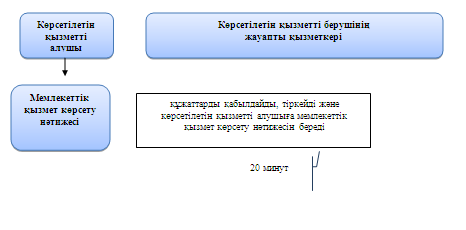 Шартты белгілер: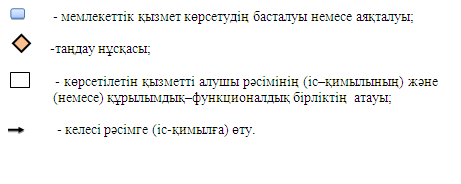 